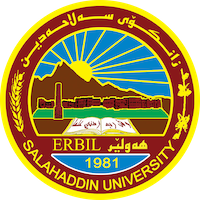 Academic Curriculum Vitae Personal Information: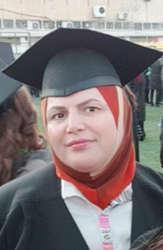 Full Name: Khabat Anwar Ali Academic Title: Professor DoctorEmail: khabat.ali@su.edu.krdMobile: 07504283866Education:BSc: (27-6-1992), Univ. of Salahaddin/Hawler / College of Education / Dept. of Biology.                                                                         MSc:(29-7-1999), Univ. of Salahaddin/Hawler / College of Science/Dept. of Biology/ Animal physiology.PhD :( 28-7-2009), Univ. of Mosul/ College of Science / Dept. of Biology/ Histology- Embryology.Employment:Assistant lecturer   6/9/1999Lecturer                 27/9/ 2009Assistant. Prof.    20/8/2013Professor              14/6/2020Qualifications: Doctor of philosophyTeaching experience: I taught the following courses in Universities of Sallahaddin /College of Education /Department of Biology:undergraduate: Histology and Embryologypost graduate MSc and PhD: Histology lab supervision: Histology and EmbryologyResearch and publicationsConferences and courses attendedGive details of any conferences you have attended, and those at which you have presented delivered poster presentations.Funding and academic awards List any bursaries, scholarships, travel grants or other sources of funding that you were awarded for research projects or to attend meetings or conferences.Professional memberships List any membership you hold of any professional body or learned society relevant to your research or other life activities.Professional Social Network Accounts:- Research Gate link:https://www.researchgate.net/profile/Khabat-Anwar/research- LinkedIn link:https://www.linkedin.com/in/khabat-anwar-1739b0121/-Google Scholar link:https://scholar.google.com/scholar?hl=en&as_sdt=0%2C5&q=khabat+anwar+ali&oq=khaFace book;https://www.facebook.com/dayky.dween/ ORCID:https://orcid.org/0000-0002-5584-3668It is also recommended to create an academic cover letter for your CV, for further information about the cover letter, please visit below link:https://career-advice.jobs.ac.uk/cv-and-cover-letter-advice/academic-cover-letter/